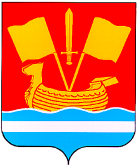 АДМИНИСТРАЦИЯ КИРОВСКОГО МУНИЦИПАЛЬНОГО РАЙОНА ЛЕНИНГРАДСКОЙ ОБЛАСТИП О С Т А Н О В Л Е Н И Еот 05 мая 2016 года № 919О внесении изменений в Административный регламент предоставления администрацией Кировского муниципального района Ленинградской области муниципальной услуги «Предоставление объектов муниципального нежилого фонда во временное владение и (или) пользование», утвержденный постановлением администрации Кировского муниципального района Ленинградской области № 563 от 19.02.2015г.В соответствии с Федеральным законом от 01.12.2014 №419-ФЗ «О внесении изменений в отдельные законодательные акты Российской Федерации по вопросам социальной защиты инвалидов в связи с ратификацией Конвенции о правах инвалидов» внести изменения в Административный регламент предоставления администрацией Кировского муниципального района Ленинградской области муниципальной услуги «Предоставление объектов муниципального нежилого фонда во временное владение и (или) пользование», утвержденный постановлением администрации Кировского муниципального района Ленинградской области № 563 от 19.02.2015г., (далее – Регламент):Пункт 2.14 Регламента изложить в следующей редакции:«2.14. Требования к помещениям, в которых предоставляется муниципальная услуга:-  Помещения, в которых предоставляется муниципальная услуга, зал ожидания должны иметь площади, предусмотренные санитарными нормами и требованиями к рабочим (офисным) помещениям, где оборудованы рабочие места с наличием персональных компьютеров, копировальной техники, иной оргтехники, места для заполнения заявлений о предоставлении муниципальной услуги, которые должны быть оборудованы стульями и столами, иметь пишущие принадлежности (карандаши, авторучки, бумагу) для заполнения заявлений о предоставлении муниципальной услуги.- наличие на территории, прилегающей к зданию, не менее 10 процентов мест (но не менее одного места) для парковки специальных автотранспортных средств инвалидов, которые не должны занимать иные транспортные средства. Инвалиды пользуются местами для парковки специальных транспортных средств бесплатно;- помещения размещаются преимущественно на нижних, предпочтительнее на первых этажах здания, с предоставлением доступа в помещение инвалидам;- помещения оборудованы пандусами, позволяющими обеспечить беспрепятственный доступ инвалидов, санитарно-техническими комнатами (доступными для инвалидов);- при необходимости инвалиду предоставляется помощник из числа работников органа исполнительной власти Ленинградской области (организации, МФЦ) для преодоления барьеров, возникающих при предоставлении государственной услуги наравне с другими гражданами;- вход в помещение и места ожидания оборудованы кнопками, а также содержат информацию о контактных номерах телефонов для вызова работника, ответственного за сопровождение инвалида;- оборудование мест повышенного удобства с дополнительным местом для собаки – поводыря и устройств для передвижения инвалида (костылей, ходунков).»2. Пункт 2.15. Регламента дополнить пунктом следующего содержания:«- наличие визуальной, текстовой и мультимедийной информации о порядке предоставления государственных услуг, знаков, выполненных рельефно-точечным шрифтом Брайля;»Пункт 2.16. Регламента изложить в следующей редакции:« 2.16. Показатели доступности муниципальной услуги:         2.16.1. Показатели доступности муниципальной услуги (общие, применимые в отношении всех заявителей):   - Своевременность предоставления муниципальной услуги (включая соблюдение сроков, предусмотренных настоящим Административным регламентом);  - Вежливое (корректное) обращение сотрудников администрации  с заявителями;  - Наличие полной, актуальной и достоверной информации о порядке предоставления муниципальной услуги;  - Возможность досудебного (внесудебного) рассмотрения жалоб (претензий) в процессе получения муниципальной услуги.2.16.2. Показатели доступности муниципальной услуги (специальные применимые в отношении инвалидов):- Наличие на территории, прилегающей к зданию, в котором осуществляется предоставление государственной услуги, мест для парковки специальных автотранспортных средств инвалидов;-  Обеспечение беспрепятственного доступа инвалидов к помещениям, в которых предоставляется государственная услуга;-    Получение для инвалидов в доступной форме информации по вопросам предоставления государственной услуги, в том числе об оформлении необходимых для получения государственной услуги документов, о совершении им других необходимых для получения государственной услуги действий, сведений о ходе предоставления государственной услуги;- Наличие возможности получения инвалидами помощи (при необходимости) от работников организации для преодоления барьеров, мешающих получению услуг наравне с другими лицами».4. Настоящее постановление вступает в силу со дня его опубликования.Глава администрации                                                                 М.В.Коломыцев